farcebookHome       Profile       Friends       Inbox (1)Home       Profile       Friends       Inbox (1)Home       Profile       Friends       Inbox (1)Home       Profile       Friends       Inbox (1)Home       Profile       Friends       Inbox (1)SettingsLog outLog outLog out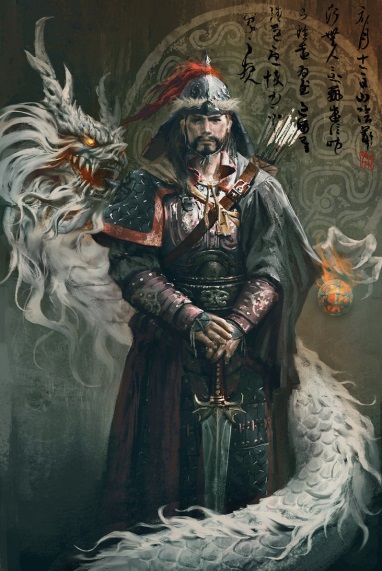 Genghis KhanGenghis KhanGenghis Khan5 minutes agoWallWallInfoPhotos+What should I do taday; Take over a country or take a walk on the beach????What should I do taday; Take over a country or take a walk on the beach????What should I do taday; Take over a country or take a walk on the beach????What should I do taday; Take over a country or take a walk on the beach????What should I do taday; Take over a country or take a walk on the beach????What should I do taday; Take over a country or take a walk on the beach????What should I do taday; Take over a country or take a walk on the beach????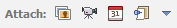 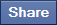 View photos of me (34)View photos of me (34)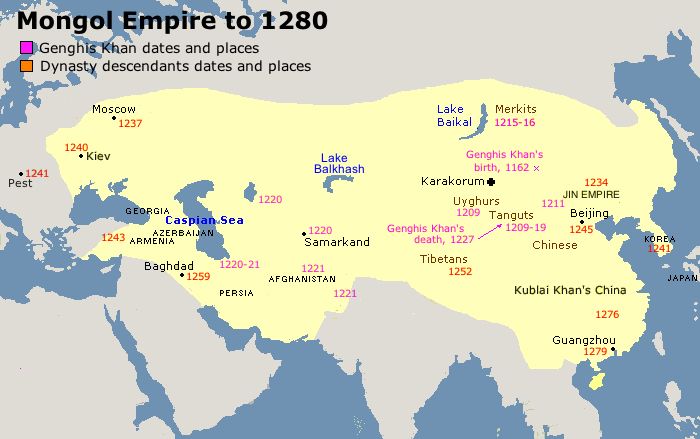 Information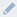 InformationRelationship Status: Quad divorcee.Relationship Status: Quad divorcee.Current City: Anywhere because I owned it allCurrent City: Anywhere because I owned it allBirthday :Born 1165 died 1227Birthday :Born 1165 died 1227FriendsFriendsfarcebookHome       Profile       Friends       Inbox (1)Home       Profile       Friends       Inbox (1)Home       Profile       Friends       Inbox (1)Home       Profile       Friends       Inbox (1)Home       Profile       Friends       Inbox (1)SettingsLog outLog outLog outGenghis KhanGenghis KhanGenghis Khan5 minutes agoWallWallInfoPhotos+What’s on your mind?What’s on your mind?What’s on your mind?What’s on your mind?What’s on your mind?What’s on your mind?What’s on your mind?View photos of me (34)View photos of me (34)InformationInformationRelationship Status:  Whoever I wantRelationship Status:  Whoever I want::Western XiaWestern XiaBirthday:Birthday:11651165FriendsFriends